    					ฉบับเดือนมกราคม 2563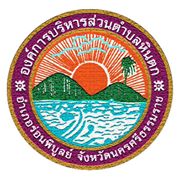 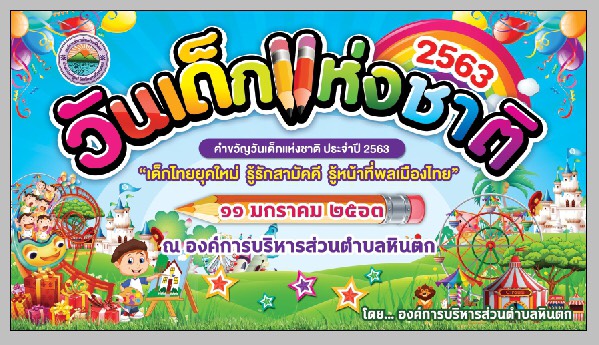 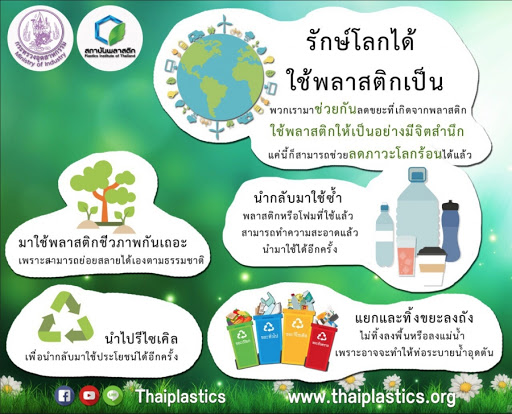 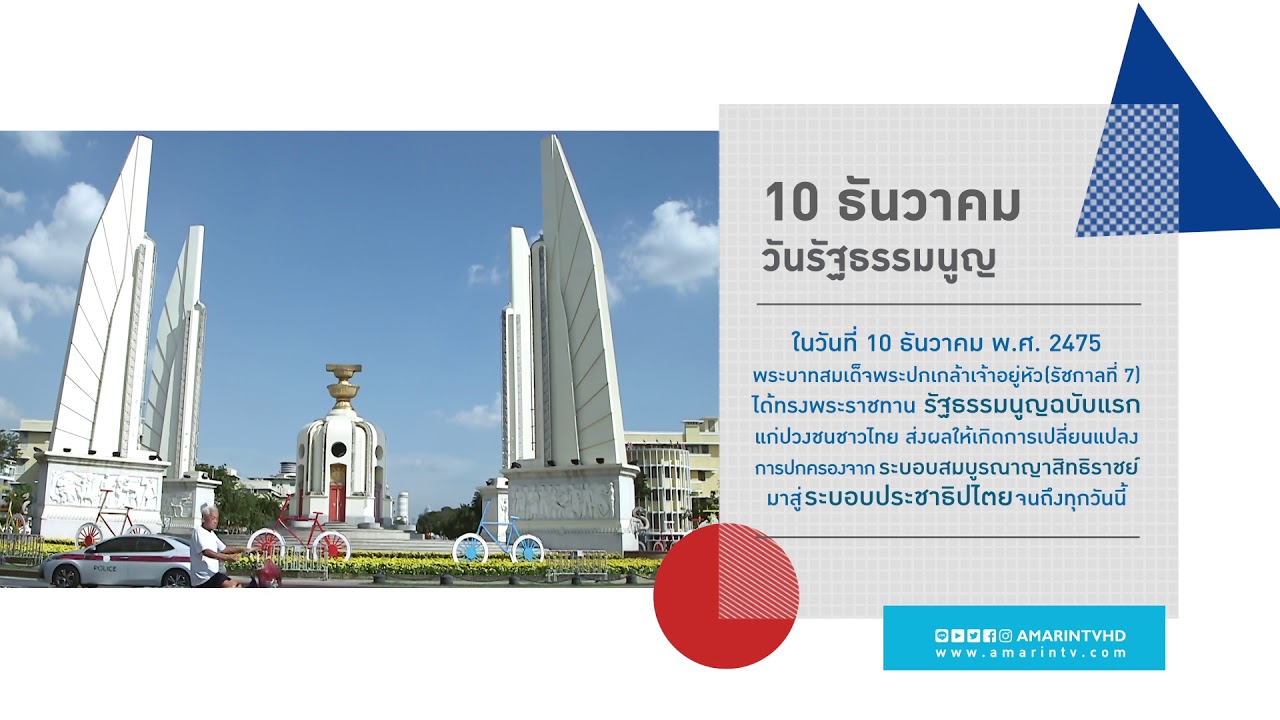 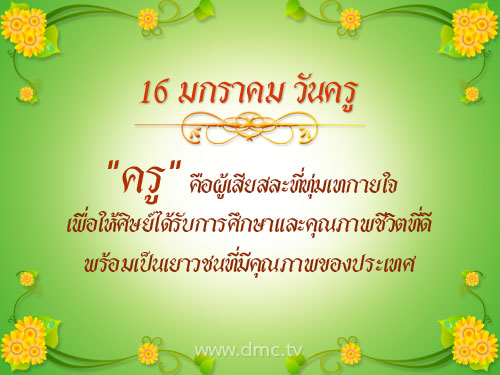 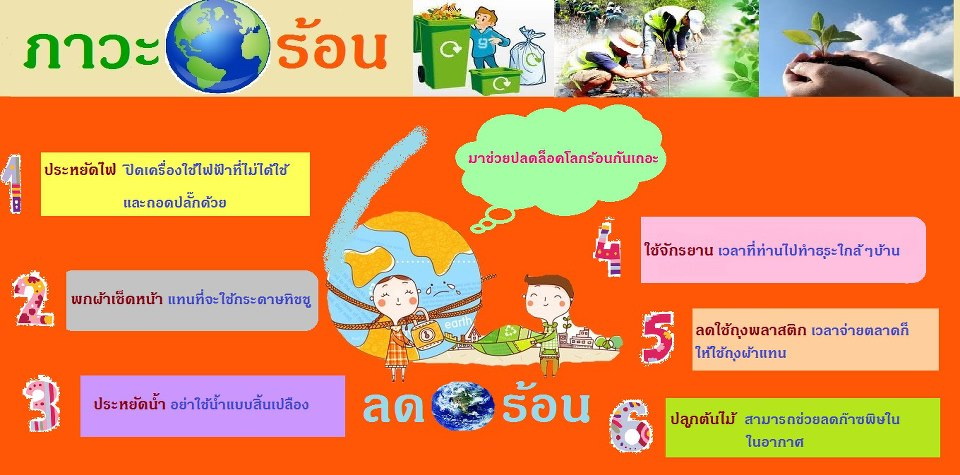 ช่องทางการติดต่อ... สำนักงานปลัด องค์การบริหารส่วนตำบลหินตก ต.หินตก   อ.ร่อนพิบูลย์     จ.นครศรีธรรมราช 80350075-497271……โทรสาร 075-497272….. www.hintok.go.th